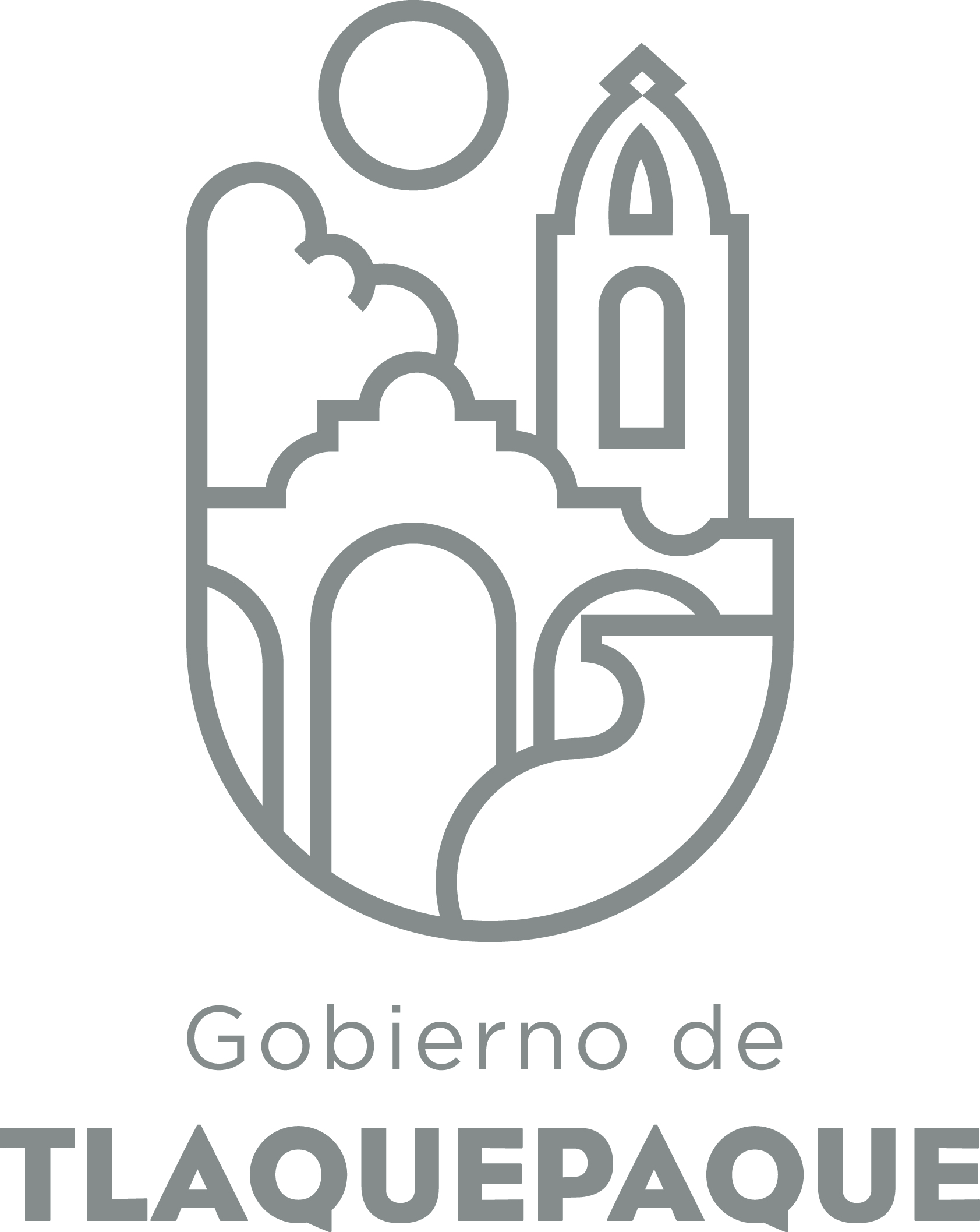 ANEXO 11.- DATOS GENERALESANEXO 22.- OPERACIÓN DE LA PROPUESTARecursos empleados para la realización del Programa/Proyecto/Servicio/Campaña (PPSC)A) Nombre del programa/proyecto/servicio/campañaA) Nombre del programa/proyecto/servicio/campañaA) Nombre del programa/proyecto/servicio/campañaA) Nombre del programa/proyecto/servicio/campañaServicio Servicio Servicio Servicio EjeEjeEjeEje666B) Dirección o Área ResponsableB) Dirección o Área ResponsableB) Dirección o Área ResponsableB) Dirección o Área ResponsableParticipación Ciudadana Participación Ciudadana Participación Ciudadana Participación Ciudadana EstrategiaEstrategiaEstrategiaEstrategia6.46.46.4C)  Problemática que atiende la propuestaC)  Problemática que atiende la propuestaC)  Problemática que atiende la propuestaC)  Problemática que atiende la propuestaOrganización de las/os vecinas/os para que puedan realizar labores de gestión.Organización de las/os vecinas/os para que puedan realizar labores de gestión.Organización de las/os vecinas/os para que puedan realizar labores de gestión.Organización de las/os vecinas/os para que puedan realizar labores de gestión.Línea de AcciónLínea de AcciónLínea de AcciónLínea de AcciónC)  Problemática que atiende la propuestaC)  Problemática que atiende la propuestaC)  Problemática que atiende la propuestaC)  Problemática que atiende la propuestaOrganización de las/os vecinas/os para que puedan realizar labores de gestión.Organización de las/os vecinas/os para que puedan realizar labores de gestión.Organización de las/os vecinas/os para que puedan realizar labores de gestión.Organización de las/os vecinas/os para que puedan realizar labores de gestión.No. de PP EspecialNo. de PP EspecialNo. de PP EspecialNo. de PP EspecialD) Ubicación Geográfica / Cobertura de ColoniasD) Ubicación Geográfica / Cobertura de ColoniasD) Ubicación Geográfica / Cobertura de ColoniasD) Ubicación Geográfica / Cobertura de ColoniasEn todo el municipio, de San Pedro Tlaquepaque, Jal.   En todo el municipio, de San Pedro Tlaquepaque, Jal.   En todo el municipio, de San Pedro Tlaquepaque, Jal.   En todo el municipio, de San Pedro Tlaquepaque, Jal.   Vinc al PNDVinc al PNDVinc al PNDVinc al PNDE) Nombre del Enlace o ResponsableE) Nombre del Enlace o ResponsableE) Nombre del Enlace o ResponsableE) Nombre del Enlace o ResponsableSamanta Pollet Nuñez  Samanta Pollet Nuñez  Samanta Pollet Nuñez  Samanta Pollet Nuñez  Vinc al PEDVinc al PEDVinc al PEDVinc al PEDF) Objetivo específicoF) Objetivo específicoF) Objetivo específicoF) Objetivo específicoParticipación ciudadana mediante  las organizaciónes vecinal promovida.Participación ciudadana mediante  las organizaciónes vecinal promovida.Participación ciudadana mediante  las organizaciónes vecinal promovida.Participación ciudadana mediante  las organizaciónes vecinal promovida.Vinc al PMetDVinc al PMetDVinc al PMetDVinc al PMetDG) Perfil de la población atendida o beneficiariosG) Perfil de la población atendida o beneficiariosG) Perfil de la población atendida o beneficiariosG) Perfil de la población atendida o beneficiariosPoblacion en general,  los/as ciudadanos/as del Municipio, que desean formar alguna organización vecinal, contribuyendo al bienestar de su colonia o fraccionamiento, esto con la finalidad de ser el enlace  de gestión ante el gobierno y promotor de mecanismos de participación ciudadana a través de los consejos sociales.  Asimismo necesitamos dar seguimiento  a las asambleas y a actividades, para mejorar la calidad de vida de la poblacion en general. Poblacion en general,  los/as ciudadanos/as del Municipio, que desean formar alguna organización vecinal, contribuyendo al bienestar de su colonia o fraccionamiento, esto con la finalidad de ser el enlace  de gestión ante el gobierno y promotor de mecanismos de participación ciudadana a través de los consejos sociales.  Asimismo necesitamos dar seguimiento  a las asambleas y a actividades, para mejorar la calidad de vida de la poblacion en general. Poblacion en general,  los/as ciudadanos/as del Municipio, que desean formar alguna organización vecinal, contribuyendo al bienestar de su colonia o fraccionamiento, esto con la finalidad de ser el enlace  de gestión ante el gobierno y promotor de mecanismos de participación ciudadana a través de los consejos sociales.  Asimismo necesitamos dar seguimiento  a las asambleas y a actividades, para mejorar la calidad de vida de la poblacion en general. Poblacion en general,  los/as ciudadanos/as del Municipio, que desean formar alguna organización vecinal, contribuyendo al bienestar de su colonia o fraccionamiento, esto con la finalidad de ser el enlace  de gestión ante el gobierno y promotor de mecanismos de participación ciudadana a través de los consejos sociales.  Asimismo necesitamos dar seguimiento  a las asambleas y a actividades, para mejorar la calidad de vida de la poblacion en general. Poblacion en general,  los/as ciudadanos/as del Municipio, que desean formar alguna organización vecinal, contribuyendo al bienestar de su colonia o fraccionamiento, esto con la finalidad de ser el enlace  de gestión ante el gobierno y promotor de mecanismos de participación ciudadana a través de los consejos sociales.  Asimismo necesitamos dar seguimiento  a las asambleas y a actividades, para mejorar la calidad de vida de la poblacion en general. Poblacion en general,  los/as ciudadanos/as del Municipio, que desean formar alguna organización vecinal, contribuyendo al bienestar de su colonia o fraccionamiento, esto con la finalidad de ser el enlace  de gestión ante el gobierno y promotor de mecanismos de participación ciudadana a través de los consejos sociales.  Asimismo necesitamos dar seguimiento  a las asambleas y a actividades, para mejorar la calidad de vida de la poblacion en general. Poblacion en general,  los/as ciudadanos/as del Municipio, que desean formar alguna organización vecinal, contribuyendo al bienestar de su colonia o fraccionamiento, esto con la finalidad de ser el enlace  de gestión ante el gobierno y promotor de mecanismos de participación ciudadana a través de los consejos sociales.  Asimismo necesitamos dar seguimiento  a las asambleas y a actividades, para mejorar la calidad de vida de la poblacion en general. Poblacion en general,  los/as ciudadanos/as del Municipio, que desean formar alguna organización vecinal, contribuyendo al bienestar de su colonia o fraccionamiento, esto con la finalidad de ser el enlace  de gestión ante el gobierno y promotor de mecanismos de participación ciudadana a través de los consejos sociales.  Asimismo necesitamos dar seguimiento  a las asambleas y a actividades, para mejorar la calidad de vida de la poblacion en general. Poblacion en general,  los/as ciudadanos/as del Municipio, que desean formar alguna organización vecinal, contribuyendo al bienestar de su colonia o fraccionamiento, esto con la finalidad de ser el enlace  de gestión ante el gobierno y promotor de mecanismos de participación ciudadana a través de los consejos sociales.  Asimismo necesitamos dar seguimiento  a las asambleas y a actividades, para mejorar la calidad de vida de la poblacion en general. Poblacion en general,  los/as ciudadanos/as del Municipio, que desean formar alguna organización vecinal, contribuyendo al bienestar de su colonia o fraccionamiento, esto con la finalidad de ser el enlace  de gestión ante el gobierno y promotor de mecanismos de participación ciudadana a través de los consejos sociales.  Asimismo necesitamos dar seguimiento  a las asambleas y a actividades, para mejorar la calidad de vida de la poblacion en general. Poblacion en general,  los/as ciudadanos/as del Municipio, que desean formar alguna organización vecinal, contribuyendo al bienestar de su colonia o fraccionamiento, esto con la finalidad de ser el enlace  de gestión ante el gobierno y promotor de mecanismos de participación ciudadana a través de los consejos sociales.  Asimismo necesitamos dar seguimiento  a las asambleas y a actividades, para mejorar la calidad de vida de la poblacion en general. H) Tipo de propuestaH) Tipo de propuestaH) Tipo de propuestaH) Tipo de propuestaH) Tipo de propuestaJ) No de BeneficiariosJ) No de BeneficiariosK) Fecha de InicioK) Fecha de InicioFecha de CierreFecha de CierreFecha de CierreFecha de CierreProgramaCampañaServicioProyectoProyectoHombresMujeres01 de enero del 201701 de enero del 2017Indefinitivo Indefinitivo Indefinitivo Indefinitivo x10001200FedFedEdoMpioxxxxxI) Monto total estimadoI) Monto total estimadoI) Monto total estimadoFuente de financiamientoFuente de financiamientoA) Principal producto esperado (base para el establecimiento de metas) Con personal debidamente capacitado se formaran las siguientes organizaciones vecinales: asociaciones vecinales, condominios, asociaciones civiles con funciones de representacion vecinal, sociedades cooperativas, comites vecinale, comites de vigilancia, comites de proyectos de obra, comites por causa, federaciones y consejos sociales. Para eso es necesario de los 55  promotores como lo marca el reglamento de gobernanza para el municipio de San Pedro Tlaquepaque, para lograr el objetivo del reglamento. Con personal debidamente capacitado se formaran las siguientes organizaciones vecinales: asociaciones vecinales, condominios, asociaciones civiles con funciones de representacion vecinal, sociedades cooperativas, comites vecinale, comites de vigilancia, comites de proyectos de obra, comites por causa, federaciones y consejos sociales. Para eso es necesario de los 55  promotores como lo marca el reglamento de gobernanza para el municipio de San Pedro Tlaquepaque, para lograr el objetivo del reglamento. Con personal debidamente capacitado se formaran las siguientes organizaciones vecinales: asociaciones vecinales, condominios, asociaciones civiles con funciones de representacion vecinal, sociedades cooperativas, comites vecinale, comites de vigilancia, comites de proyectos de obra, comites por causa, federaciones y consejos sociales. Para eso es necesario de los 55  promotores como lo marca el reglamento de gobernanza para el municipio de San Pedro Tlaquepaque, para lograr el objetivo del reglamento. Con personal debidamente capacitado se formaran las siguientes organizaciones vecinales: asociaciones vecinales, condominios, asociaciones civiles con funciones de representacion vecinal, sociedades cooperativas, comites vecinale, comites de vigilancia, comites de proyectos de obra, comites por causa, federaciones y consejos sociales. Para eso es necesario de los 55  promotores como lo marca el reglamento de gobernanza para el municipio de San Pedro Tlaquepaque, para lograr el objetivo del reglamento. Con personal debidamente capacitado se formaran las siguientes organizaciones vecinales: asociaciones vecinales, condominios, asociaciones civiles con funciones de representacion vecinal, sociedades cooperativas, comites vecinale, comites de vigilancia, comites de proyectos de obra, comites por causa, federaciones y consejos sociales. Para eso es necesario de los 55  promotores como lo marca el reglamento de gobernanza para el municipio de San Pedro Tlaquepaque, para lograr el objetivo del reglamento. Con personal debidamente capacitado se formaran las siguientes organizaciones vecinales: asociaciones vecinales, condominios, asociaciones civiles con funciones de representacion vecinal, sociedades cooperativas, comites vecinale, comites de vigilancia, comites de proyectos de obra, comites por causa, federaciones y consejos sociales. Para eso es necesario de los 55  promotores como lo marca el reglamento de gobernanza para el municipio de San Pedro Tlaquepaque, para lograr el objetivo del reglamento. B) Actividades a realizar para la obtención del producto esperadoTener materiales adecuados y  necesarios para llevar a cabo con transparencia y legalidad la elección para formar las organizaciones vecinales. Impresora con hoja boble para realizar las convocatorias, tener hojas tamaño carta para la impresión de boletas, marcadores para señalar el voto, sillas y mesas para la mesa receptora del voto, urnas, mamparas, tinta indeleble, plumas, hojas tamaño oficio para las actas de la jornada y escrutinio de computo, hojas de doble carta para impresión de resultados.  Asi como los 55 promotores para realizar dichas elecciones y dar seguimiento. Tener materiales adecuados y  necesarios para llevar a cabo con transparencia y legalidad la elección para formar las organizaciones vecinales. Impresora con hoja boble para realizar las convocatorias, tener hojas tamaño carta para la impresión de boletas, marcadores para señalar el voto, sillas y mesas para la mesa receptora del voto, urnas, mamparas, tinta indeleble, plumas, hojas tamaño oficio para las actas de la jornada y escrutinio de computo, hojas de doble carta para impresión de resultados.  Asi como los 55 promotores para realizar dichas elecciones y dar seguimiento. Tener materiales adecuados y  necesarios para llevar a cabo con transparencia y legalidad la elección para formar las organizaciones vecinales. Impresora con hoja boble para realizar las convocatorias, tener hojas tamaño carta para la impresión de boletas, marcadores para señalar el voto, sillas y mesas para la mesa receptora del voto, urnas, mamparas, tinta indeleble, plumas, hojas tamaño oficio para las actas de la jornada y escrutinio de computo, hojas de doble carta para impresión de resultados.  Asi como los 55 promotores para realizar dichas elecciones y dar seguimiento. Tener materiales adecuados y  necesarios para llevar a cabo con transparencia y legalidad la elección para formar las organizaciones vecinales. Impresora con hoja boble para realizar las convocatorias, tener hojas tamaño carta para la impresión de boletas, marcadores para señalar el voto, sillas y mesas para la mesa receptora del voto, urnas, mamparas, tinta indeleble, plumas, hojas tamaño oficio para las actas de la jornada y escrutinio de computo, hojas de doble carta para impresión de resultados.  Asi como los 55 promotores para realizar dichas elecciones y dar seguimiento. Tener materiales adecuados y  necesarios para llevar a cabo con transparencia y legalidad la elección para formar las organizaciones vecinales. Impresora con hoja boble para realizar las convocatorias, tener hojas tamaño carta para la impresión de boletas, marcadores para señalar el voto, sillas y mesas para la mesa receptora del voto, urnas, mamparas, tinta indeleble, plumas, hojas tamaño oficio para las actas de la jornada y escrutinio de computo, hojas de doble carta para impresión de resultados.  Asi como los 55 promotores para realizar dichas elecciones y dar seguimiento. Tener materiales adecuados y  necesarios para llevar a cabo con transparencia y legalidad la elección para formar las organizaciones vecinales. Impresora con hoja boble para realizar las convocatorias, tener hojas tamaño carta para la impresión de boletas, marcadores para señalar el voto, sillas y mesas para la mesa receptora del voto, urnas, mamparas, tinta indeleble, plumas, hojas tamaño oficio para las actas de la jornada y escrutinio de computo, hojas de doble carta para impresión de resultados.  Asi como los 55 promotores para realizar dichas elecciones y dar seguimiento. Indicador de Resultados vinculado al PMD según Línea de Acción Indicador vinculado a los Objetivos de Desarrollo Sostenible AlcanceCorto PlazoMediano PlazoMediano PlazoMediano PlazoMediano PlazoLargo PlazoAlcanceC) Valor Inicial de la MetaValor final de la MetaValor final de la MetaNombre del indicadorNombre del indicadorFormula del indicadorFormula del indicador300 000150,000.00150,000.00Número de colonias atendidas con asociaciones vecinalesNúmero de colonias atendidas con asociaciones vecinalesClave de presupuesto determinada en Finanzas para la etiquetación de recursosClave de presupuesto determinada en Finanzas para la etiquetación de recursosClave de presupuesto determinada en Finanzas para la etiquetación de recursosClave de presupuesto determinada en Finanzas para la etiquetación de recursosCronograma Anual de ActividadesCronograma Anual de ActividadesCronograma Anual de ActividadesCronograma Anual de ActividadesCronograma Anual de ActividadesCronograma Anual de ActividadesCronograma Anual de ActividadesCronograma Anual de ActividadesCronograma Anual de ActividadesCronograma Anual de ActividadesCronograma Anual de ActividadesCronograma Anual de ActividadesCronograma Anual de ActividadesD) Actividades a realizar para la obtención del producto esperado 201720172017201720172017201720172017201720172017D) Actividades a realizar para la obtención del producto esperado ENEFEBMZOABRMAYJUNJULAGOSEPOCTNOVDICContratacion de  55 propotores de Participacion Ciudadana xxxxxxxxxxxxPlaneacion de las elecciones xxxxxxxxxxxxCapacitacion del reglamento para sus funciones xXxXXxxxxxxxDar a concer la convocvatoria xXXXXXXXXXXXRealizacion e impresión de boletas y actas asi como hoja de resultados xXXXXXXXXXXXComprar las plumas, tinta indeleblexXXXXXxXXXXXComprar mesa y sillas para la realizacion de la eleccion xXxXXXXXXXXXUrnas para el depositar el voto y mampara para señalar el voto. xXxXxXXXXXXXE) Recursos HumanosNúmero F) Recursos MaterialesNúmero/LitrosTipo de financiamiento del recursoTipo de financiamiento del recursoG) Recursos Financieros MontoE) Recursos HumanosNúmero F) Recursos MaterialesNúmero/LitrosProveeduría Fondo RevolventeG) Recursos Financieros MontoPersonal adscrito a la Direccion de Participacion Ciudadanas 50Vehículos empleados para éste PPSC4xMonto total del Recurso obtenido mediante el fondo REVOLVENTE que se destina a éste PPSC150,000Personal adscrito a la Direccion de Participacion Ciudadanas 50Combustible mensual que consumen los vehículos empleados para éste PPSC10,000xMonto total del Recurso obtenido mediante el fondo REVOLVENTE que se destina a éste PPSC150,000Personal adscrito a la Direccion de Participacion Ciudadanas 50Computadoras empleadas para éste PPSC5xMonto total del Recurso obtenido mediante el fondo REVOLVENTE que se destina a éste PPSC150,000